Think About ThisTo think that it once used to beOh so very simple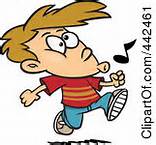 To pucker up my lips and blow And make a big loud whistle.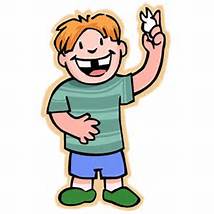 Then three little baby teeth All tumbled from my mouth.Now I pucker up and blowBut not a sound comes out!********************************************************************************************Highlight the words with the th sound.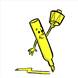 Write the words below.                th-                                                            –that the beginning of the word                        at the end of the word______________________                  ____________________________________________                  ____________________________________________                  ____________________________________________                  ______________________